Cardinal Hayes Home for Children60 St. Joseph Drive PO Box CHMillbrook, NY 12545

Notifying the Public of Rights under Title VICardinal Hayes Home for Children operates its programs and services without regard to race, color, or national origin, in accordance with Title VI of the Civil Rights Act of 1964.To obtain additional information about your rights under Title VI, contact Cardinal Hayes Home for ChildrenIf you believe you have been discriminated against based on race, color, or national origin by you may file a Title VI complaint by completing, signing, and submitting the agency’s Title VI Complaint Form.How to file a Title VI complaint with Cardinal Hayes Home for ChildrenTo obtain a Complaint Form from Cardinal Hayes Home for Children contact:  Corporate Compliance Officer, Cardinal Hayes Home for Children, PO Box CH, Millbrook, NY 12545In addition to the complaint process at CHHC, complaints may be filed directly with the Federal Transit Administration, Office of Civil Rights, Region VII, 901 Locust Street, Suite 404, Kanas City, MO 64106Complaints must be filed within 180 days following the date of the alleged discriminatory occurrence and should contain as much detailed information about the alleged discrimination as possible.The form must be signed, dated and include your contact information.Cardinal Hayes Home for Children60 St. Joseph Drive PO Box CHMillbrook, NY 12545

Notifying the Public of Rights under Title VICardinal Hayes Home for Children operates its programs and services without regard to race, color, or national origin, in accordance with Title VI of the Civil Rights Act of 1964.To obtain additional information about your rights under Title VI, contact Cardinal Hayes Home for ChildrenIf you believe you have been discriminated against based on race, color, or national origin by you may file a Title VI complaint by completing, signing, and submitting the agency’s Title VI Complaint Form.How to file a Title VI complaint with Cardinal Hayes Home for ChildrenTo obtain a Complaint Form from Cardinal Hayes Home for Children contact:  Corporate Compliance Officer, Cardinal Hayes Home for Children, PO Box CH, Millbrook, NY 12545In addition to the complaint process at CHHC, complaints may be filed directly with the Federal Transit Administration, Office of Civil Rights, Region VII, 901 Locust Street, Suite 404, Kanas City, MO 64106Complaints must be filed within 180 days following the date of the alleged discriminatory occurrence and should contain as much detailed information about the alleged discrimination as possible.The form must be signed, dated and include your contact information.Cardinal Hayes Home for Children60 St. Joseph Drive PO Box CHMillbrook, NY 12545

Notifying the Public of Rights under Title VICardinal Hayes Home for Children operates its programs and services without regard to race, color, or national origin, in accordance with Title VI of the Civil Rights Act of 1964.To obtain additional information about your rights under Title VI, contact Cardinal Hayes Home for ChildrenIf you believe you have been discriminated against based on race, color, or national origin by you may file a Title VI complaint by completing, signing, and submitting the agency’s Title VI Complaint Form.How to file a Title VI complaint with Cardinal Hayes Home for ChildrenTo obtain a Complaint Form from Cardinal Hayes Home for Children contact:  Corporate Compliance Officer, Cardinal Hayes Home for Children, PO Box CH, Millbrook, NY 12545In addition to the complaint process at CHHC, complaints may be filed directly with the Federal Transit Administration, Office of Civil Rights, Region VII, 901 Locust Street, Suite 404, Kanas City, MO 64106Complaints must be filed within 180 days following the date of the alleged discriminatory occurrence and should contain as much detailed information about the alleged discrimination as possible.The form must be signed, dated and include your contact information.Cardinal Hayes Home for Children60 St. Joseph Drive PO Box CHMillbrook, NY 12545

Notifying the Public of Rights under Title VICardinal Hayes Home for Children operates its programs and services without regard to race, color, or national origin, in accordance with Title VI of the Civil Rights Act of 1964.To obtain additional information about your rights under Title VI, contact Cardinal Hayes Home for ChildrenIf you believe you have been discriminated against based on race, color, or national origin by you may file a Title VI complaint by completing, signing, and submitting the agency’s Title VI Complaint Form.How to file a Title VI complaint with Cardinal Hayes Home for ChildrenTo obtain a Complaint Form from Cardinal Hayes Home for Children contact:  Corporate Compliance Officer, Cardinal Hayes Home for Children, PO Box CH, Millbrook, NY 12545In addition to the complaint process at CHHC, complaints may be filed directly with the Federal Transit Administration, Office of Civil Rights, Region VII, 901 Locust Street, Suite 404, Kanas City, MO 64106Complaints must be filed within 180 days following the date of the alleged discriminatory occurrence and should contain as much detailed information about the alleged discrimination as possible.The form must be signed, dated and include your contact information.Cardinal Hayes Home for Children60 St. Joseph Drive PO Box CHMillbrook, NY 12545

Notifying the Public of Rights under Title VICardinal Hayes Home for Children operates its programs and services without regard to race, color, or national origin, in accordance with Title VI of the Civil Rights Act of 1964.To obtain additional information about your rights under Title VI, contact Cardinal Hayes Home for ChildrenIf you believe you have been discriminated against based on race, color, or national origin by you may file a Title VI complaint by completing, signing, and submitting the agency’s Title VI Complaint Form.How to file a Title VI complaint with Cardinal Hayes Home for ChildrenTo obtain a Complaint Form from Cardinal Hayes Home for Children contact:  Corporate Compliance Officer, Cardinal Hayes Home for Children, PO Box CH, Millbrook, NY 12545In addition to the complaint process at CHHC, complaints may be filed directly with the Federal Transit Administration, Office of Civil Rights, Region VII, 901 Locust Street, Suite 404, Kanas City, MO 64106Complaints must be filed within 180 days following the date of the alleged discriminatory occurrence and should contain as much detailed information about the alleged discrimination as possible.The form must be signed, dated and include your contact information.Cardinal Hayes Home for Children60 St. Joseph Drive PO Box CHMillbrook, NY 12545

Notifying the Public of Rights under Title VICardinal Hayes Home for Children operates its programs and services without regard to race, color, or national origin, in accordance with Title VI of the Civil Rights Act of 1964.To obtain additional information about your rights under Title VI, contact Cardinal Hayes Home for ChildrenIf you believe you have been discriminated against based on race, color, or national origin by you may file a Title VI complaint by completing, signing, and submitting the agency’s Title VI Complaint Form.How to file a Title VI complaint with Cardinal Hayes Home for ChildrenTo obtain a Complaint Form from Cardinal Hayes Home for Children contact:  Corporate Compliance Officer, Cardinal Hayes Home for Children, PO Box CH, Millbrook, NY 12545In addition to the complaint process at CHHC, complaints may be filed directly with the Federal Transit Administration, Office of Civil Rights, Region VII, 901 Locust Street, Suite 404, Kanas City, MO 64106Complaints must be filed within 180 days following the date of the alleged discriminatory occurrence and should contain as much detailed information about the alleged discrimination as possible.The form must be signed, dated and include your contact information.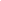 